Situatie van de Presbyterie Remera – april 2021IntroductieDe Presbyterie Remera is één van de zeven Presbyteries van de Presbyteriaanse Kerk in Rwanda   ( Kigali, Kirinda, Rubengera, Remera, Gitarama , Gisenyi en Zinga ). De Presbyterie Remera ligt in de zuidelijke provincie in het district Kamonyi. Het hoofdbureau van de Presbyterie bevindt zich in de secteur Rukoma.De Presbyterie bestaat uit 31 gemeenten, waarvan vier missionaire gemeenten. De gemeenten in totaal tellen 105 wijkkerken en 568 huisgroepen met in totaal 42.557 gemeenteleden. Er zijn twee soorten medewerkers: predikanten en leken. De predikanten worden verdeeld in de volgende categorieën: 	- 16 ingewijde predikanten	- 5 predikanten stagiaire	- 2 evangelisten	- 10 ouderlingen, die een gemeente leiden	- 5 gepensioneerde predikanten Op het gebied van onderwijs zijn er 27 kleuterscholen, 18 lagere scholen en 11 scholen voor voortgezet onderwijs. Verder zijn er 7 projecten van « Compassion International ».Tot slot werken er 7 mensen op andere gebieden in de Presbyterie : Administratie en Financiën  (Mevr. Marianne  UWIZEYIMANA)Secretariaat   (Dhr. Emmanuel NDAGIJIMANA)Ontwikkeling  (Dhr. Jean Damascène UWIMANA)Coördinator  van de spaar- en kredietgroepen, ondersteund door Hope International   (Dhr. Bonaventure NSANZINTWARI)      Ondersteuning   (Mevr. Marie Louise MUKAWERA)Chauffeur    (Dhr. Martin NSHIMIYIMANA)Bewaker  (Dhr. Louis RWAGASORE)In deze periode van de pandemie Covid-19 die onze Presbyterie niet heeft gespaard, proberen wij al het mogelijke te doen om ons om de gemeenten te bekommeren, zowel gemeenten die open zijn als die gesloten zijn. De coaching van de predikanten is onze belangrijkste taak.Het volgende rapport laat de situatie zien tot de maand april 2021.  Er zijn veel activiteiten die onderverdeeld zijn in de volgende rubrieken: De gemeenten die nu kunnen functioneren De gemeenten die nog gesloten zijn en het leven van de gemeenteleden De zondagsscholenDe kerken die gebouwd wordenDe oudere personenDe namen en de categorieën van de predikanten van de Presbyterie RemeraProjecten, gesponsord door  “Compassion International”ScholenUitdagingenOntwikkelingI.1. Het functioneren van de gemeenten in deze periode van Covid-19Onder de 31 gemeenten waaruit onze Presbyterie bestaat,  zijn 19 kerken opnieuw geopend en 12 kerken zijn nog steeds gesloten (de sluiting en de heropening is de taak van de overheid in samenwerking met de veiligheidsorganen en de vertegenwoordigers van de kerken in de strijd tegen Covid-19). Deze trieste situatie heeft vooral het leven van de gelovigen en van de predikanten omvergegooid:Vanuit het oogpunten van de gelovigen: De activiteiten die geld opbrengen zijn erg gereduceerd en dat laat zich vooral zien in het feit dat de gelovigen geen eten voor het gezin en geen schoolgeld kunnen betalen, geen medische zorg krijgen enz. Verder heeft dat tot gevolg dat de gelovigen geen actief deel kunnen nemen aan de activiteiten van de gemeenten (verschillende bijdragen en collectes). Wij danken onze broeders en zusters in Nederland die ons hebben geholpen in dit moeilijke moment van Covid-19. Vanuit het oogpunt van de predikanten : Zoals u weet is de betaling van het salaris van de predikanten gebaseerd op het ontvangen collectegeld en daardoor hebben sommige predikanten geen salaris ontvangen sinds het begin van de pandemie en dat is heel moeilijk. De volgende tabellen laten de namen van de gemeenten zien die open en die gesloten zijn en de namen van hun verantwoordelijkenA ) Gemeenten die open zijn :B ) Gemeenten die nog gesloten zijnDe President van de Presbyterie is ook predikant en de vice-president van de Presbyterie die ook verantwoordelijk is voor de gemeente Remera wordt geholpen door een evangelist. Alhoewel de situatie niet goed is proberen de gemeenteleden in het algemeen enkele activiteiten te realiseren voor de ontwikkeling van de gemeenten (Planten van bossen, landbouw, bouw van de kerk en pastorie, handenwasbakken enz. ….. ).  De mensen in nood, waaronder de ouderen worden in het algemeen geholpen door de Presbyterie. De gemeenten / Presbyterie die bezig zijn met bouwwerkzaamheden :II . 2 . ZondagsschoolTen gevolge van de maatregelen in de strijd tegen Covid-19 mogen de kinderen jonger dan 12 jaar de kerkdiensten niet bezoeken en daardoor functioneert de zondagsschool niet meer. De kinderen worden alleen geholpen door hun gezinnen, door de huisgroepen en op school, maar dit is niet voldoende. II.3. OuderenDe ouderen waarover we hier spreken zijn leden van de Presbyteriaanse Kerk en ouder dan 60 jaar. De Presbyterie Remera doet haar best om deze mensen bij elkaar te brengen, vooral in koren met de naam “Urumuri  rw’abakambwe” wat betekent “Licht van de ouderen” met als doel om een voorbeeld te zijn. Hygiëne, vervoer, ontmoetingsmomenten, zingen, dansen en het woord van God delen geeft hen de gelegenheid om een goed moreel, fysiek en spiritueel leven te hebben. De bijdrage van de kerk is aanzienlijk, want zij geeft materiaal voor hygiëne en levensmiddelen. II.4. Compassion International“Compassion International” is één van de partners van onze Presbyterie. Zeven gemeenten worden geholpen met ondersteuning van 1344 kinderen en hun families.  Project RW 552 Remera    (Gemeente Remera) met 243 kinderenProject RW 523 Gacurabwenge   (Gemeente Gacurabwenge) met 255 kinderenProject RW 524 Ruyumba   (Gemeente Ruyumba) met 247 kinderenProject RW 525 Mbati   (Gemeente Mbati) met 250 kinderenProject RW 533 Musambira    (Gemeente Musambira) met 249 kinderenProject RW 541 Gihinga    (Gemeente Gihinga) met 250 kinderenProject RW 586 Bubazi   (Gemeente Bubazi) met 100 kinderenHet Project RW 586 Bubazi  is ontstaan in 2020 met 100 kinderen en slechts 2 medewerkers, terwijl de andere gemeenten tenminste 4 medewerkers hebben :Directeur  van het projectMedewerker die belast is met de communicatieBoekhouderMedewerker die belast is met de gezondheidDe kinderen die gekozen zijn worden geholpen op het gebied van geestelijke ontwikkeling, onderwijs, sociale relaties en economische ontwikkeling.II.5.  ScholenWij hebben 29 scholengemeenschappen voor basis- en voortgezet onderwijs in verschillende gemeenten. In bijna alle scholen is er ook kleuteronderwijs. Deze scholen zijn :Scholengemeenschap Remera –Rukoma  ( Uitmuntende school)  (Gemeente Remera)Protestantse Scholengemeenschap Murehe   (Gemeente Murehe)Scholengemeenschap Nyarusave  (Gemeente Mwirute)Scholengemeenschap Buguli (Gemeente Buguli)Scholengemeenschap Karama  (Gemeente Nyakabuye)Scholengemeenschap Bubazi  (Gemeente Bubazi)Scholengemeenschap Ruyumba  (Gemeente Ruyumba)Scholengemeenschap Gatizo   (Gemeente Gatizo)Scholengemeenschap Buye   (Gemeente Ruyumba )Scholengemeenschap Isonga   (Gemeente Runda)Scholengemeenschap Indangamirwa   (Gemeente Remera)Scholengemeenschap Nyarubuye  (Gemeente Nyarubuye)Scholengemeenschap Mataba  (Gemeente Ngoma)Lagere school Masogwe  (Gemeente Karangara)Lagere school Gisenyi      (Gemeente Gisenyi)Lagere school Rubona   (Gemeente Rubona)Lagere school Gihinga   (Gemeente Gihinga)Lagere school Gacurabwenge  (Gemeente Gacurabwenge)Lagere school Kayonza    (Gemeente Kayonza)Lagere school Gishubi    (Gemeente Gishubi)Lagere school Shaka   (Gemeente Musambira)Lagere school Mbati   (Gemeente Mbati)Lagere school Rugalika  (Gemeente Rugalika)Lagere school Nyabubare   (Gemeente Mukinga)Lagere school Magu   (Gemeente Magu)Lagere school Rwishwima   (Gemeente Nyakabuye)Lagere school Indatwa –Taba   (Gemeente Mwirute)Lagere school Kamuzi   (Gemeente Kamuzi)Lagere school Bugarama  (Gemeente Bubazi )Deze scholen hebben een samenwerking tussen de Kerk en de Rwandese overheid met het doel om het onderwijs en het geestelijk leven te bevorderen. Het zijn onze predikanten die de rol van geestelijk verzorger hebben in al onze scholen. . II.6 . De uitdagingen Wij hebben moeilijkheden in twee categorieën ondervonden : De situatie van het dagelijks levenDe sociaal economische problemen die ons overweldigen en onze evangelisatiemissie bemoeilijken als we kijken naar de groei, zowel fysiek als geestelijk : de gevolgen van de genocide tegen de Tutsi (de armoede, de weduwen en wezen, de psychosociale problemen …), de werkloosheid, de klimaatveranderingen en de natuurrampen, enz….De gevolgen van de pandemie Covid-19De hele bevolking, inclusief onze gemeenteleden zijn getroffen door de verschillende gevolgen van Covid-19 ( De armoede, de honger, verlies van werk, verandering van mentaliteit , opmerkelijke verlaging van de mate van het christelijke geloof, het behoorlijk minder aantal deelnemers aan de plaatselijke kerkdiensten voor de kerken die open zijn, een groot aantal kerken die nog gesloten zijn, enz. …… )Hierdoor heeft men niet de kosten voor het functioneren, de salarissen van de predikanten en de sociale bijdragen kunnen vinden.In de Presbyterie Remera bevinden zich verschillende clubs van eenheid en verzoening in de Light Groups die de overlevenden van de genocide en de daders van de genocide samenbrengen. III . ConclusieOndanks de moeilijke momenten van de pandemie Covid-19 die verschillende activiteiten heeft gehinderd die gepland waren voor de jaren 2020 2n 2021, zelfs ondanks de kerken die al lange tijd gesloten zijn, is de Presbyterie blij dat er toch een aantal doelstellingen zijn bereikt zoals begeleiding van de predikanten, bezoeken aan gemeenteleden, deelname aan sociale ondersteuning, pleiten voor de heropening van de kerken (op het moment zijn 19 van de 31 kerken heropend). Veel van de gebouwen zijn afgebouwd of vernieuwd. Het aantal  spaar- en kredietgroepen is aanzienlijk gestegen. Veel fruitbomen en bomen zijn geplant.   				Gemaakt in Remera op 6 april 2021				Dominee Jérôme BIZIMANA                                           			  			President van de Presbyterie RemeraBijlagen         De bijlagen bevatten foto’s van de activiteiten waarover gesproken wordt in deze presentatie.                                                                                     Gastenverblijf van de Presbyterie		 Voortgang van het herstel van een archiefgebouw 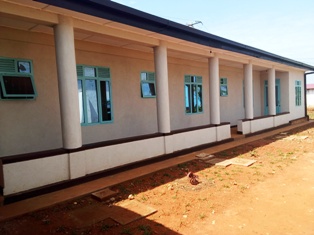 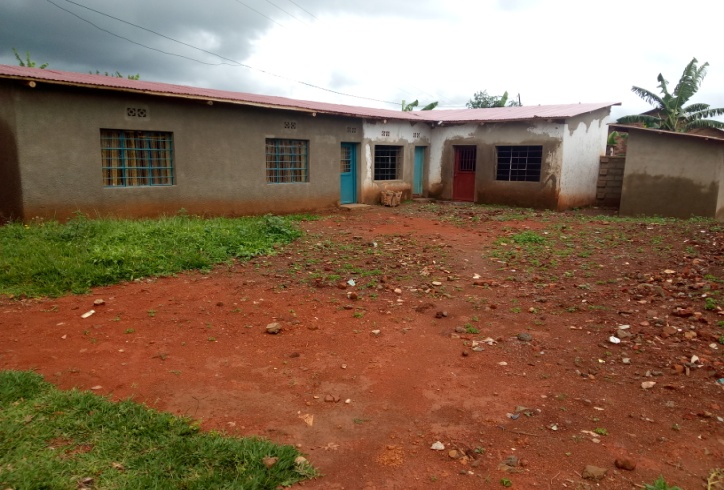                                                                             (Presbyterie Remera)                             Voortgang van de bouw van een appartement - Gemeente Remera             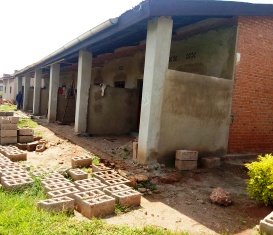 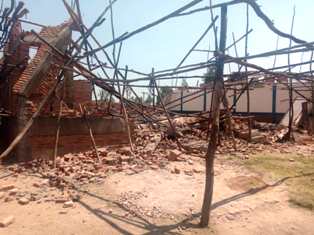 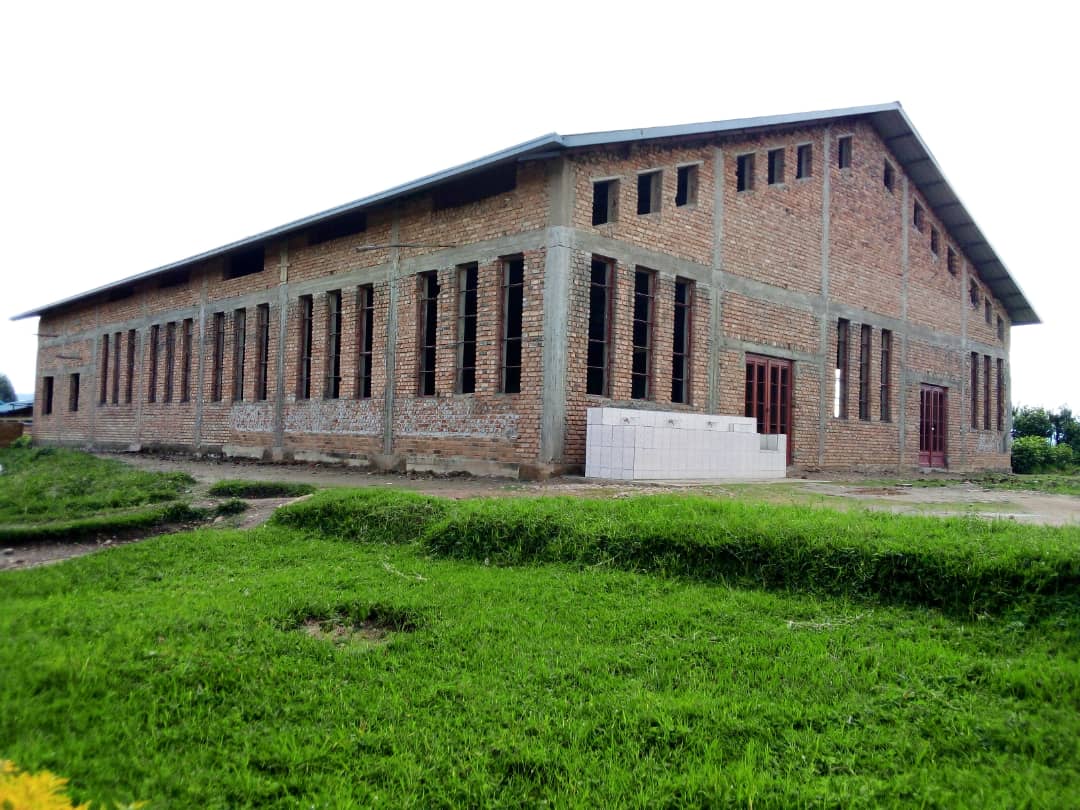    Ingestorte kerk van de gemeente Bubazi            Nieuwe kerk van de gemeente Bubazi        No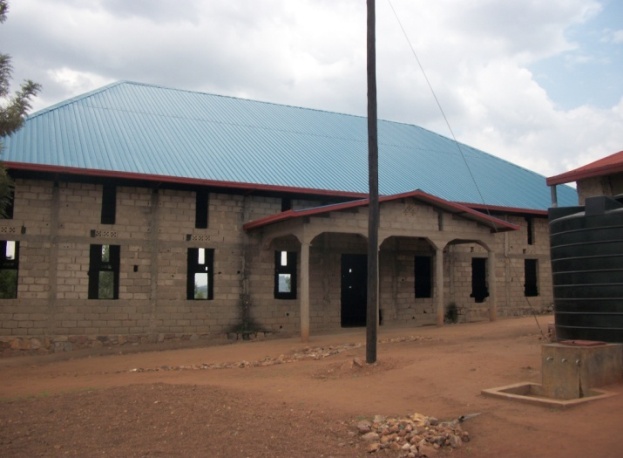 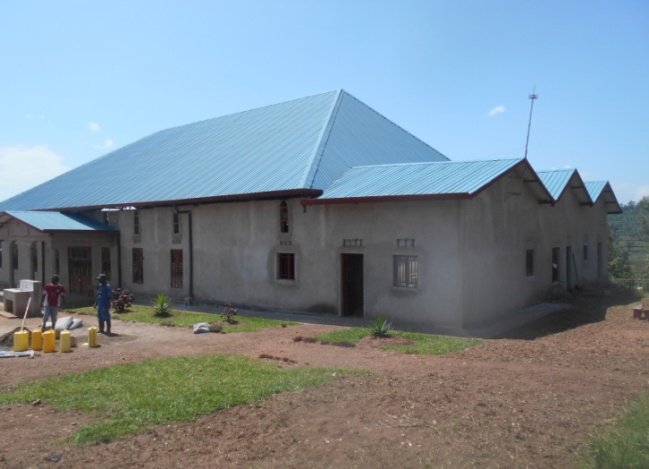 Bouw van de kerk van de gemeente Mbati in 2019          Bouw van de kerk van de gemeente Mbati in 2020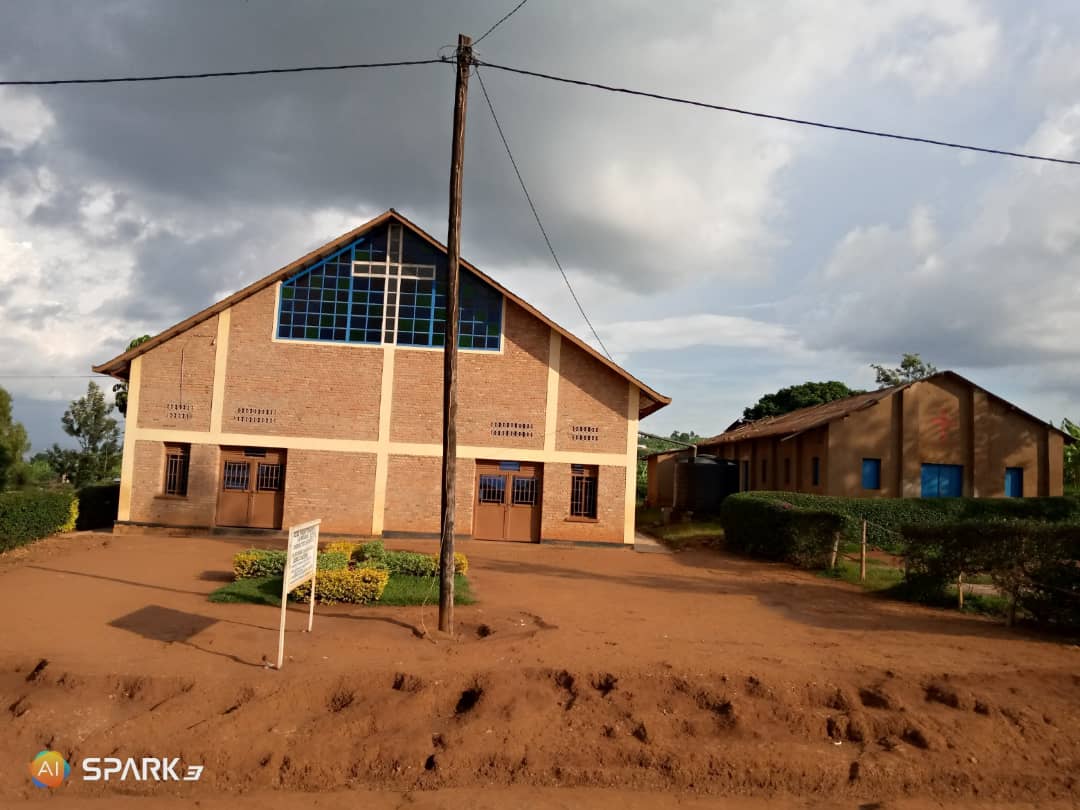 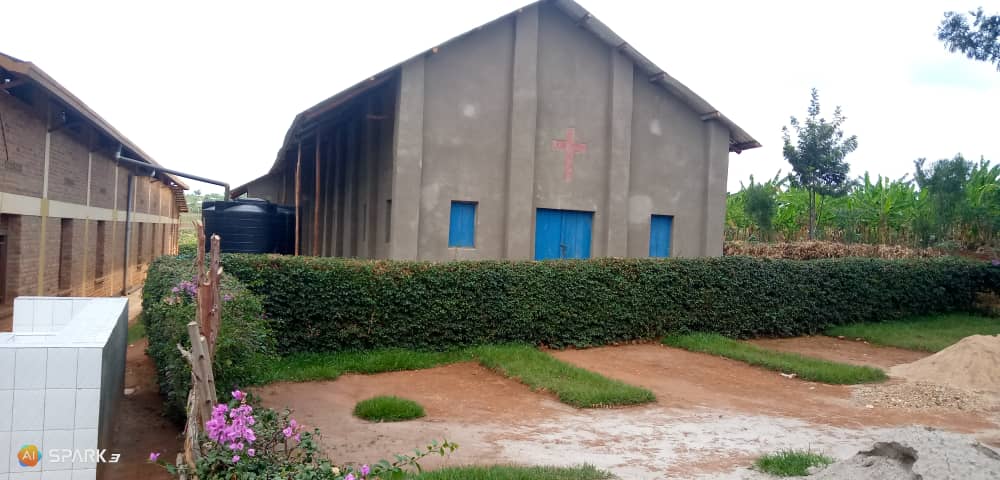 Nieuwe kerk van de gemeente Karangara     	           De oude kerk wordt getransformeerd tot multifunctionele zaal                                                                                                  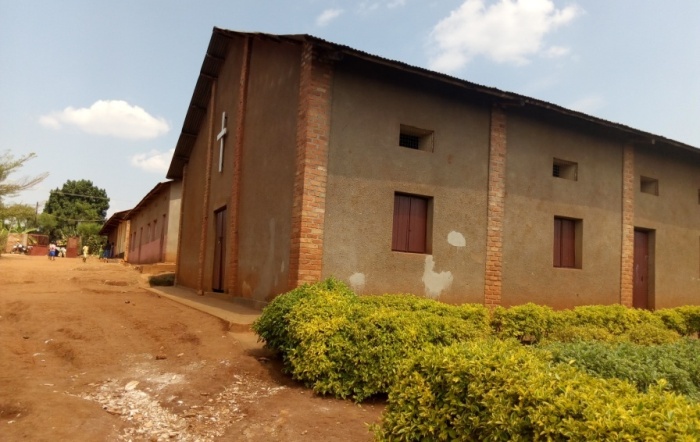 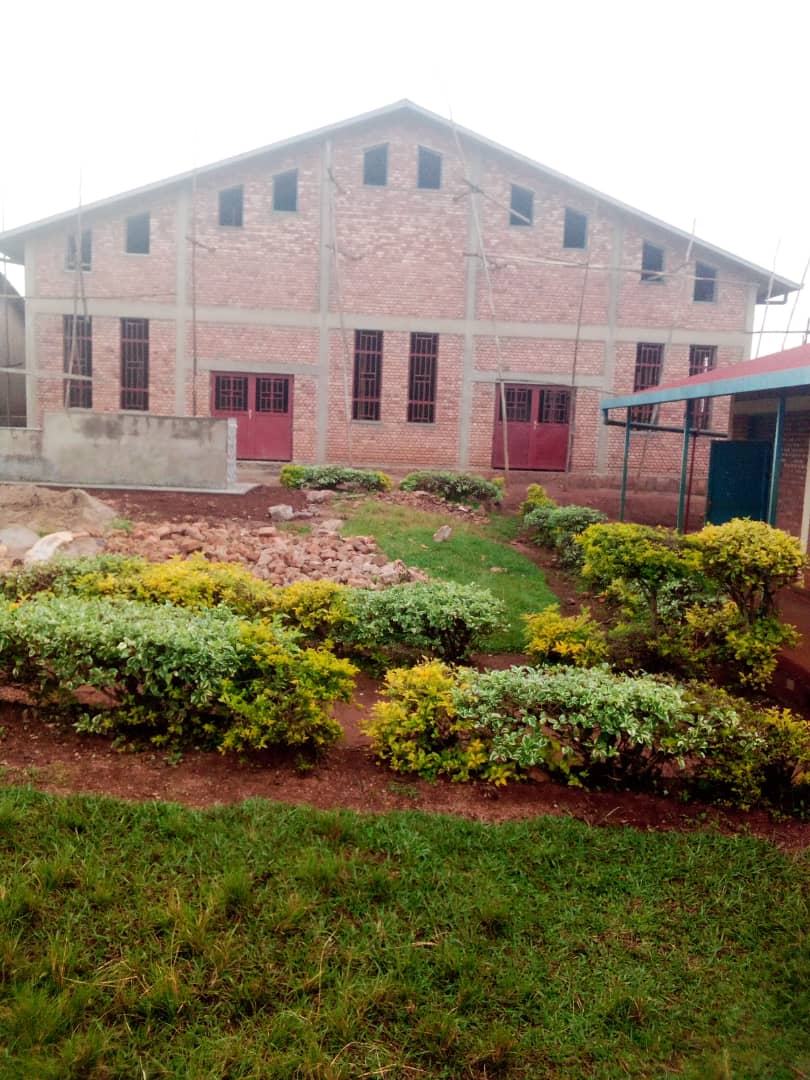 De oude kerk van de gemeente Nyarubuye                                De nieuwe kerk van de gemeente Nyarubuye							 ( Tijdens de bouw in 2020)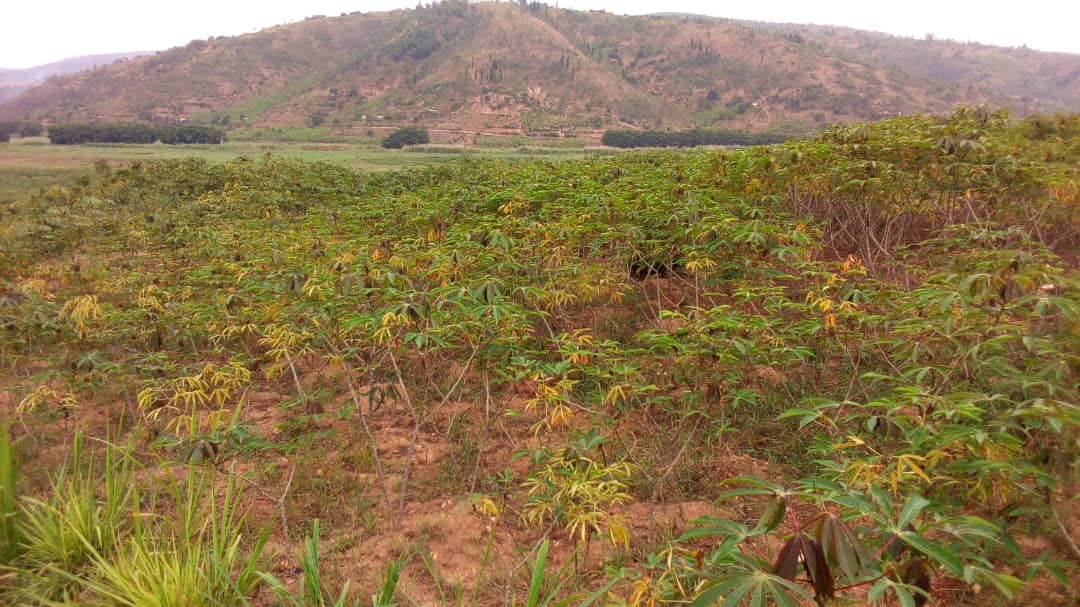 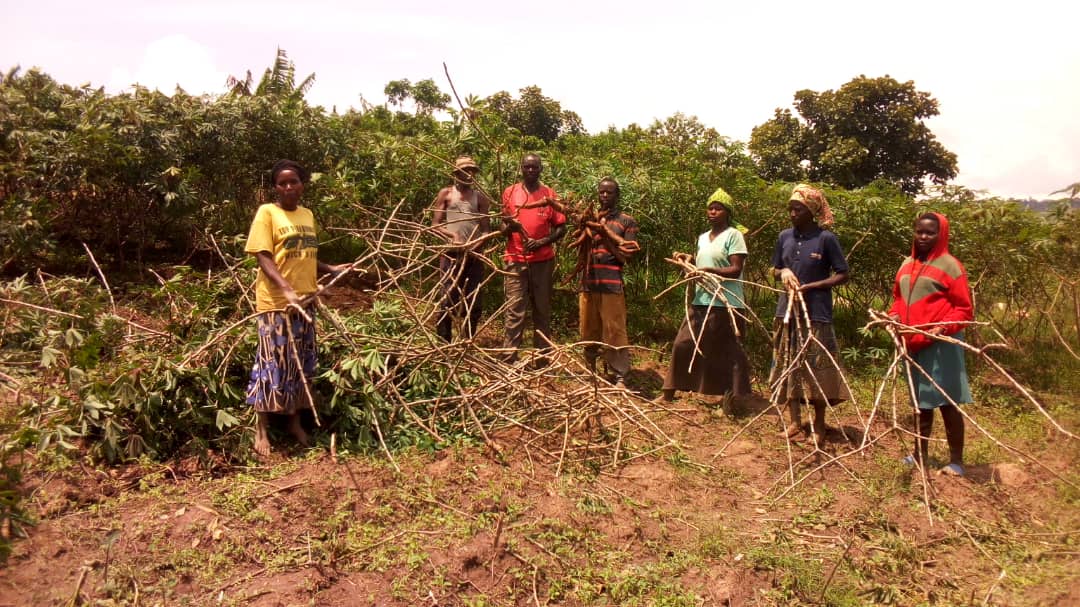 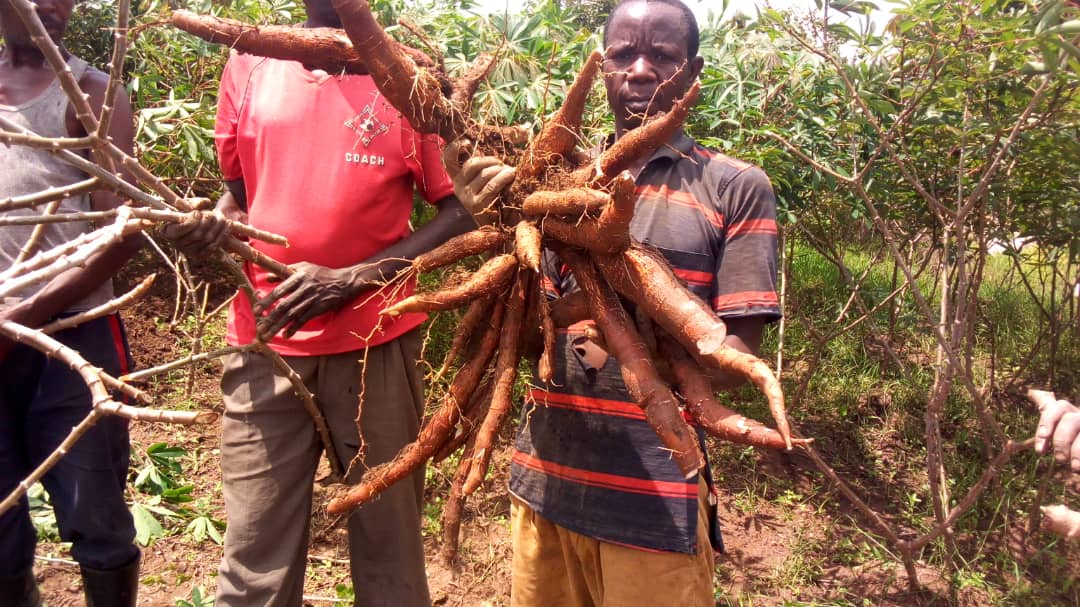 Het planten van maniok, de oogst en de verdeling in de gemeente Rugalika 2020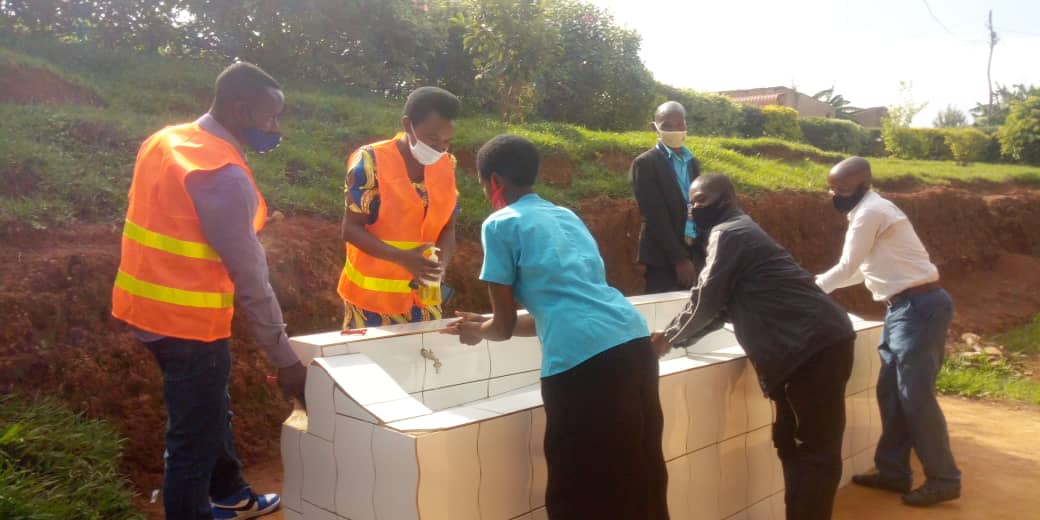 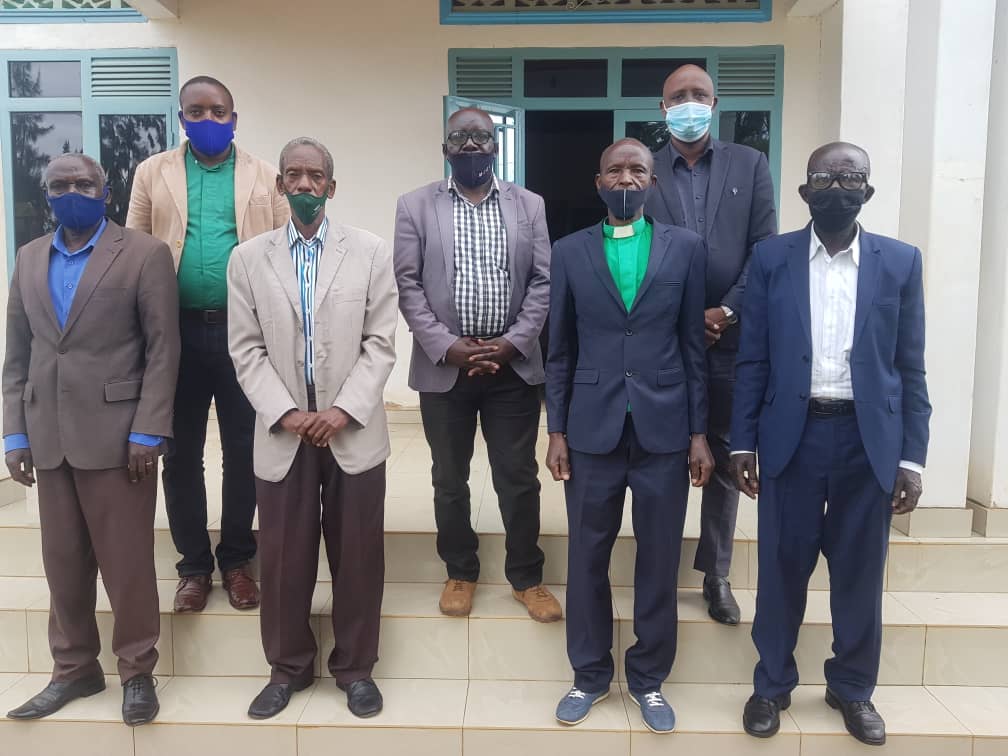 Handenwasbak in de gemeente Kagina                              	Ontmoeting met de predikanten met pensioen             Sociaal werk – bouw van een huis in de gemeente Karama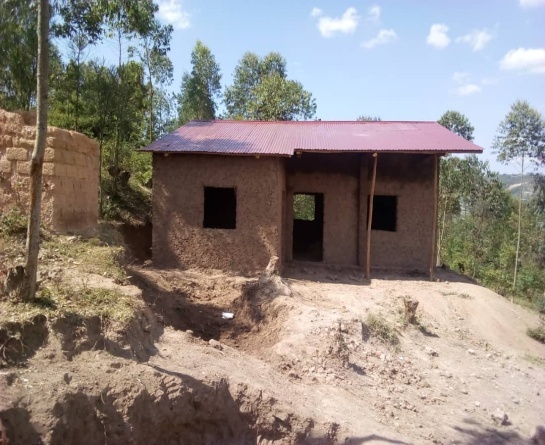 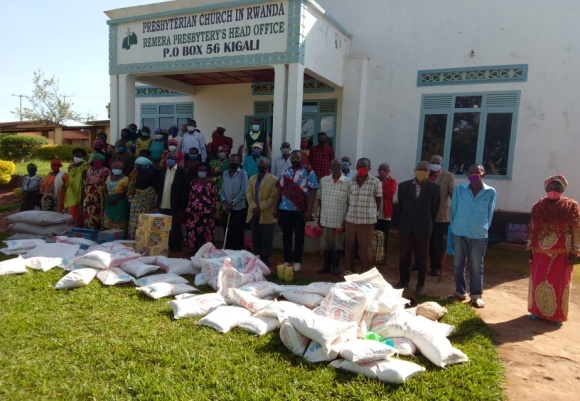 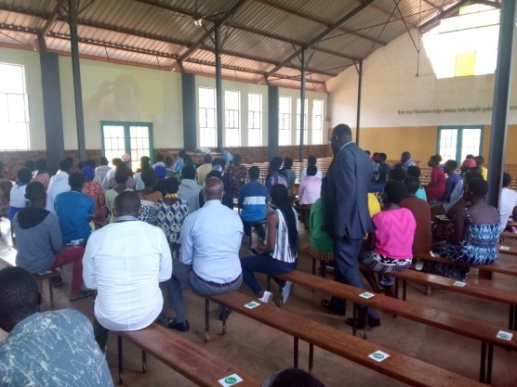 Uitdelen van levensmiddelen door de president van de                                      Conferentie over gezonde geboorteplanning  doorl’EPR aan het ouderenkoor  “URUMURI RW’                                                  mensen van de Medische Coordinatie van de EPRABAKAMBWE” van de gemeente Remera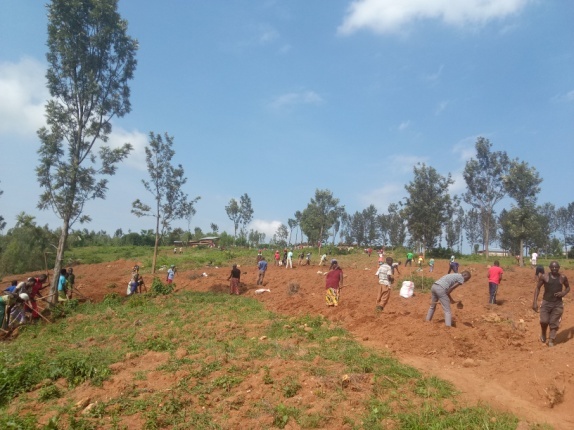 Gezamenlijk werk van de gemeenteleden van de gemeente Mbati ( PLanten van maniok en bomen)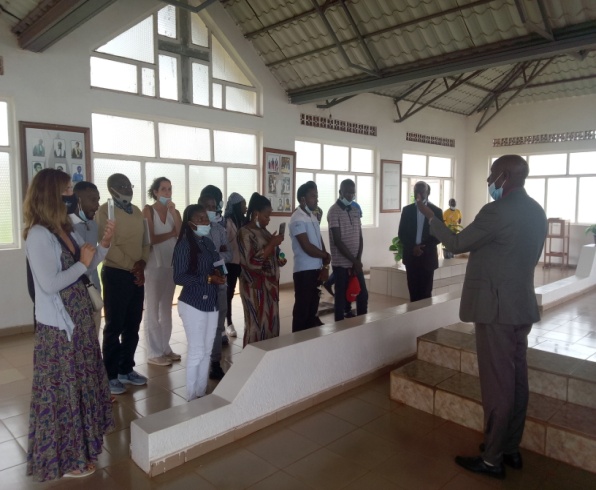 Verzoening Bezoek uit het buitenland aan het Memorial     Van de Genocide tegen de Tutsi in Remera                                                                                                                                                                                Ontvangst door de president van de Presbyterie   .     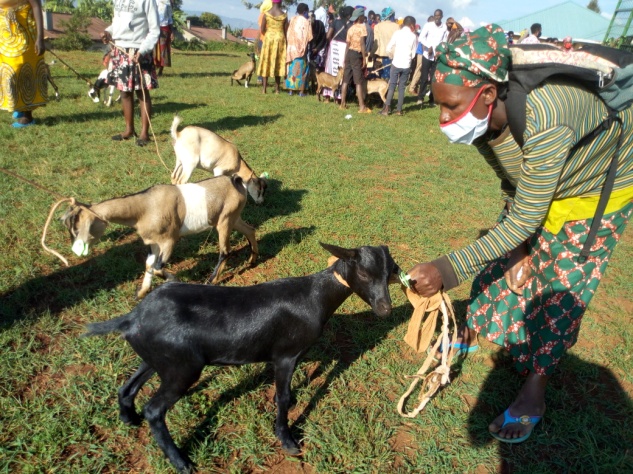 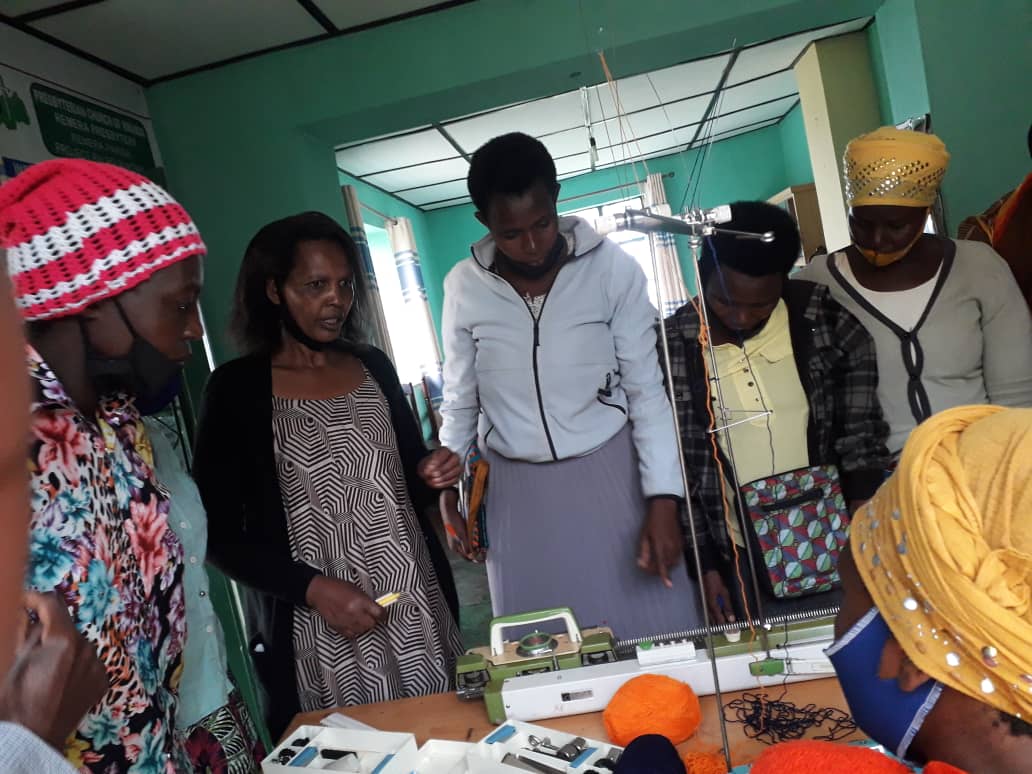         Uitdelen van geiten aan de minderbedeelen                          Opleiding in naaien  (Compassion  International)  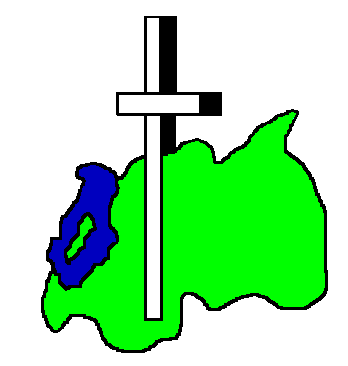 EGLISE  PRESBYTERIENNE  AU   RWANDAPRESBYTERY  REMERA Tel : 0788582093   / SecrétaireTel : 0788630571  /  Président NoGemeenteVerantwoordelijkeCategorie01RemeraInnocent MANIRAGABA  Predikant02MwiruteJustin MUNYANZIZA  Predikant03GacurabwengeJanvier BAPFAKURERA  Predikant04RugalikaFaustin RUHIRWA Predikant05MbatiJean Marie V. HANYURWINEZA  Predikant06RuyumbaDonatien DUSABUMUREMYI Predikant07MusambiraMarianne NIMUGIRE  Predikant08BubaziEdith MUKESHIMANA  Predikant09NyakabuyeDiogène UWITONZE  Predikant10KarangaraDanny SENGORORE Predikant11RundaMarie Madeleine MUKAMANZI Predikant12GihingaElie NDIZEYE Predikant13KayonzaAlexis UWIMANA  Pred. Stagiair14KaginaInnocent NDAYAHOZE  Ouderling15GiharaMoïse MUSENGIMANA  Ouderling16KamuziLameck MUSENGIMANA Ouderling17BibungoWellars NYANDWIOuderling18GatizoEvariste TWIZEYIMANA  Ouderling19NgomaInnocent NVUZABURINDI OuderlingNoGemeenteVerantwoordelijkeCategorie01MureheClaudine MUKAKANANI  Predikant02GishubiDaniel KALIMBA  Predikant03MukingaEvariste HAKIZIMANA  Pred. Stagiaire04BugobaEsther MUSHIMIYIMANA  Pred.  Stagiaire05RubonaPierre Célestin SINDAMENYA  Pred.  Stagiaire06GisenyiGabriel HAVUGIMANA  Pred.  Stagiaire07BuguriThomas KAYUNDO Evangelist08JanjaLongin BAYISENGE Ouderling09KaramaGoreth MUJAWABEGAOuderlinge10MaguNarcisse SIBOMANA  Ouderling11KambyeyiFélix HAKIZIMANA  Ouderling12Nyarubuye Gad BIREGEYA PredikantNoNaamCategorieTitel01Jérôme NK. BIZIMANA PredikantPresident  van de Presbyterie02Amos RUTSIMBANA  EvangelistAssistent v/d gemeente RemeraNoGemeente / PresbyterieBouwwerkzaamheidBouwwerkzaamheidBouwwerkzaamheidBouwwerkzaamheidNoGemeente / PresbyterieKerkPastorieHandenwasbakAnders01PresbyterieAfwerking van het ontvangstcentrum en het archiefgebouw02RemeraHuizen om te verhuren03Nyarubuye04Bubazi05Gishubi06Bugoba07Murehe08Gihara09Buguri10Kamuzi11KaramaKantine12JanjaKeuken13GisenyiKantine